主題：剛強兒子的四畫像目標：認識並承傳剛強兒子的生命。經文：提後二1-7、耶四九1-2主日信息綱要前言：末世中，神要使父親、兒女彼此轉向，因「兒子」的名分是剛強壯膽、得地為業的關鍵。一、我兒……在恩典上剛強：保羅稱提摩太為「我兒」，因他有顆為父的心。（一）作天父兒子…在恩典上剛強：1.赦罪恩典；2.勝罪的恩典；3.同釘同死同埋同復活的恩典；4.靠主大能大力；5.神賜剛強的人。現今是個孤兒感、無父感強烈的世代，在教會中也不習慣提起屬靈的父親。然而保羅卻轉向提摩太說：「我要作你的父親！」因保羅認為「師傅雖有一萬，為父的卻是不多」；唯有父親才能愛、肯定、接納、饒恕兒女，幫助兒女剛強壯膽，使他們得地為業。這也是周牧師生命經歷翻轉的關鍵。耶穌的門徒直到祂死裡復活後，生命才真正有了大翻轉；他們不只是經歷赦罪的恩典，同時也經歷與主同死、同埋、同復活的大能。藉著救恩，凡信祂、接待祂名的人，天父就賜給他們權柄作神的兒女；不僅倚賴祂的大能大力作剛強的人（弗六10），並得著剛強、仁愛、謹守的心（提後一7）。（二）作屬靈父親兒子：1.作保羅屬靈兒子；2.屬靈長輩—許多見證人。當我們經歷天父的愛，成為真兒子，神也將祂為父的心放在我們裡面。保羅有為父的安全感，他希望提摩太也能從其他屬靈長輩的教導中得益處（提後二2，「在許多見證人面前」），如此寬廣的心，才能看到下一代比自己更強。 （三）作父母兒子（提後一5）：學會作天父的兒子，就能學會作肉身父母的兒子。耶穌以父神的事為念，但在30歲出來傳道前，祂在家中順服父母。神要我們作地上父母的真兒子，才能像提摩太從外祖母、母親領受「無偽之信」，承受家族的祝福。雖然有的父母嚴重失職，但神仍能賜我們力量作他們的真兒子；祂叫我們在基督的恩典裡剛強起來，靠著死裡復活的大能，能愛原本無法愛的人。（四）成熟剛強的兒子得地為業（耶四十九1-2）：以色列人能在外邦人中得地業，關鍵在於有成熟的兒女。約書亞、撒母耳、大衛、提摩太都是接續他們的前行者，成為剛強成熟的兒子，起來得地為業。二、剛強的承傳教師（提後二2）：對屬靈父子而言，最重要的是傳承、栽培下一代，讓一代比一代更強。神是「亞伯拉罕、以撒、雅各」的神，保羅接續祖先事奉神，也培育提摩太成為繼續傳承下去的接棒人。三、剛強打美仗的精兵（提後二3）：1.同受苦難；2.強兵、強官、強將；3.不打爛仗、內仗，代代打美好仗（提前一18、提後四7）；4.專心討元帥喜悅。「精兵」除了能吃苦、素質強外，更應做什麼像什麼，好叫那召他的人喜悅。軍隊是為了打仗，但要小心不要淪為打爛仗、內仗，像以色列人內戰幾乎滅了便亞憫支派（士二十－二一）；應專心打美好的仗，跑當跑的路，守當守的道，竭力討元帥主基督的喜悅。四、剛強比武的運動家：1.賽前規律的訓練；2.賽中規矩的比賽；3.得冠之後的心態。「操練身體」的益處雖不如「敬虔」來得多，但身體還是必須鍛鍊，才能長久服事。運動者在場上比賽要按規矩，平時則要有紀律，才能有好的表現；求神讓每位屬靈兒女都能在運動中培養紀律與堅持，得著健康。五、剛強勞力的農夫：1.流淚撒種前……；2.流淚撒種後；3.理當先得糧食—當然要獻初熟的給神。培養下一棒的過程，有時真像農夫流淚撒種，十分勞苦；但靠著神的恩典，不但我們能在基督裡剛強，下一代也可以比我們剛強，甚至看見神使用他們超過我們。六、第五畫像—不只作兒子，也作剛強聰明的思想家：常常思想上一代給我們的美好教訓（提後二7）。主日信息討論題目（時間：30分鐘）經文尋寶：個人先默想主日信息及經文的一個重點（我兒、世務纏身、……）。（5）問題一：請分享──自己從父母（屬靈）承傳哪些生命特質？保羅這句「我兒啊」，含有哪些深意？ 問題二：從主日信息及經文，請分享──剛強兒子的畫像（五個）有哪些？我如何「承」與「傳」？（15）回應（共10分鐘）回應一：在小組中分享──在剛強兒子的畫像（生命）中，自己最需要學習的？彼此祝福禱告。 回應二：小組長以敬畏神的心宣讀提後二1-7，祝福全組都能都能承傳剛強兒子的生命。金句背誦  提後二1-7◎本材料是根據周神助牧師證道編寫。◎版權為台北靈糧堂裝備中心所有。一. 先知性禱告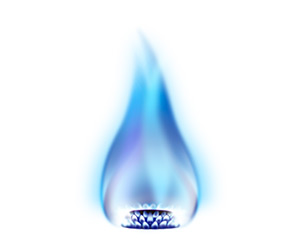 領受：看見一人身上背滿、掛滿了各種工具、包袱、電腦、行程表、記事本，在休息站休息時，他把這些東西都卸下來，覺得好輕省，等到要重新出發時，他覺得需要重新檢視這些他卸下來的東西，是否需要每一個都重新再背滿、掛滿在自己的身上。禱告對象：隨著台灣疫情的趨緩，逐漸恢復正常的生活，為所有的弟兄姊妹禱告。 禱告：神提醒我們，並不是完全回到過去，必須重新檢視。求神來引導我們與祂的心意對齊，有智慧重新檢視這些暫停下來的事情，能知道哪些是必須放下的，哪些是必須重新調整的，幫助我們在重新奔跑前面的道路之時，有一個全然更新、升等、升級的開始。二. 為小組1.	為小組恢復實體聚會，求主幫助我們調整適應，仍警醒防疫；也為弟兄姊妹受疫情影響的各種需要實際深入代禱。三. 為教會1.	5/29是五旬節、5/31是聖靈降臨節，為教會及我們國家能領受聖靈新的工作和祝福來禱告。求主祝福教會、祝福我們國家，在這恩典時刻能得著聖靈恩雨的滋潤。求主帶領教會渴慕、禱告，等候主所要降下的祝福，讓教會由危機進入轉機，由轉化進入升級，成為主有快齒打糧的新器具；教會的代禱，也要祝福我們國家能前進。四. 為國家1.	為蔡總統就職演說的新方向禱告：求主賜福帶領蔡總統在產業發展、社會安定、國家安全、民主深化四大面向的政策，讓我們國家有恩典得以穩定發展六大核心戰略產業，也能在國際局勢演變中進入「和平、對等、民主、對話」的新兩岸關係。另立法院將成立修憲委員會，求主保守全國在未來的修憲進程中能有誠實、公義、和解、合一，使我們國家的發展在神命定之中，也恢復中華民國原有的國家產業、國際身份。2.	為5/29大法官將為通姦罪再次釋憲禱告：在2002年大法官就已做成第554號通姦罪合憲解釋；5/29大法官將再次釋憲。近3年通姦罪每年受理案約2千件，顯見民眾依賴刑事訴訟法處罰來維護婚姻。求主幫助15位大法官不以性平教育、人權、世界潮流等為由而罕見地變更前釋憲令的解釋，侵害立法權又損及釋憲的穩定性、信賴性。願主幫助執政黨與法界人士願意重視婚姻家庭價值，法條不適用則修法，但並不撤銷法律對婚姻的保障。五. 為列國1.	為疫情解封與新危機禱告：正當歐美國家陸續邁向解封，全球疫情卻傳來新危機：全球在5/20一天新增10萬6000人確診，突破500萬大關。另在荷蘭，農業部證實有水貂養殖場發生「動物傳人」的病例。求主憐憫施恩，在各國解封之際，保守新冠病毒不再變異，讓各國疫情得以紓解趨緩、百姓脫離死亡，經濟能復甦不致有饑荒。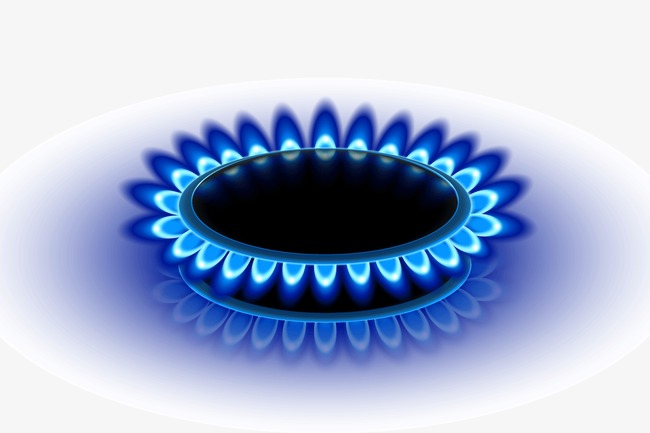 藍火代禱信小組禱告2020/5/24 - 2020/5/30